RestraintBeing restrained onto rump. Sheep are normally cooperative enough to do this.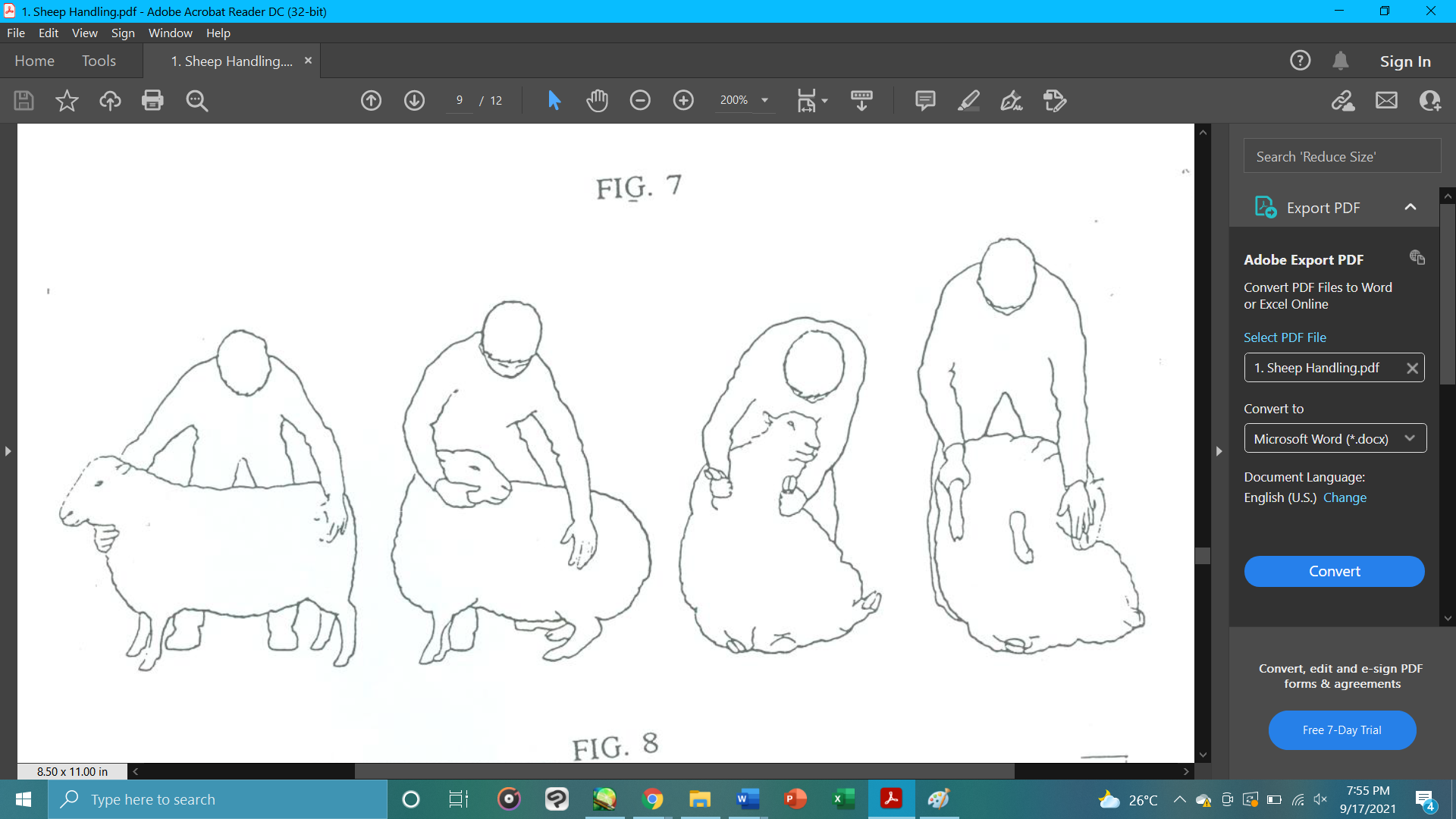 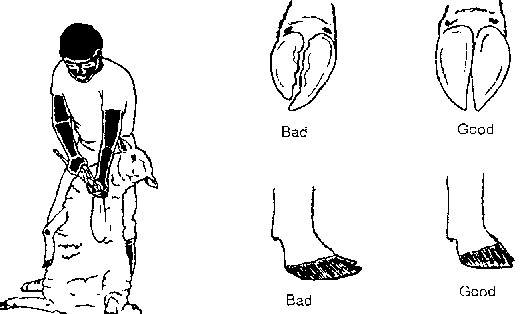 Halter and lead rope - Use a halter and lead rope to retrain the head and then bend the leg at the knee to gain access to the hooves.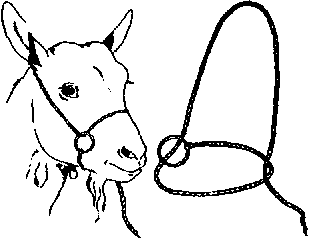 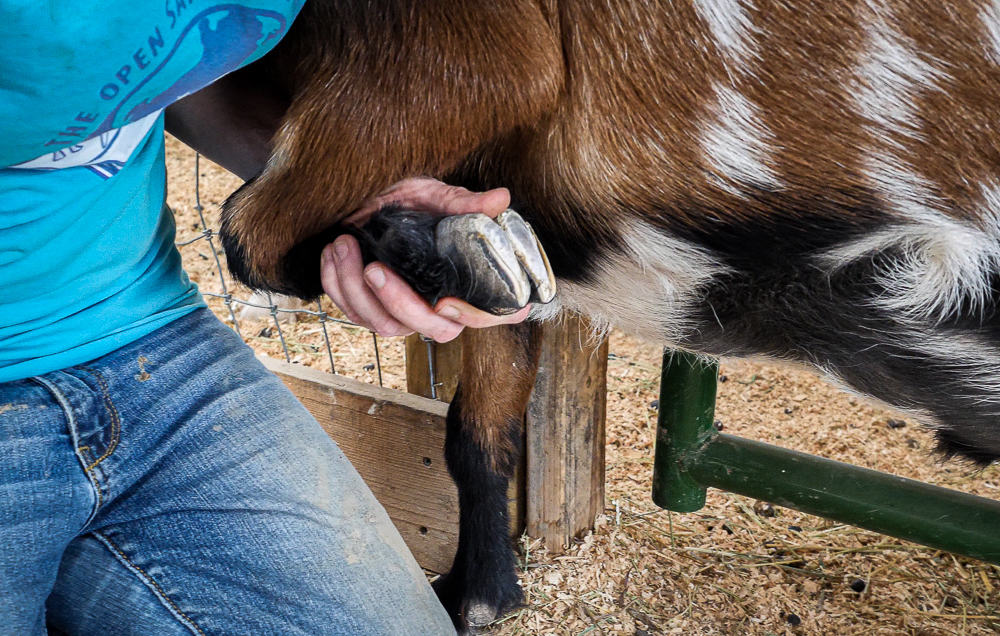 Goat stanchion which restrains the head while having the body free. So, the legs can be freely moved to trim the hooves.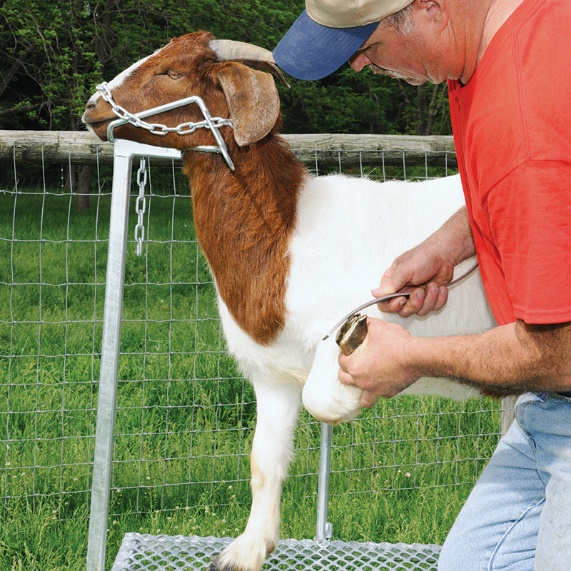 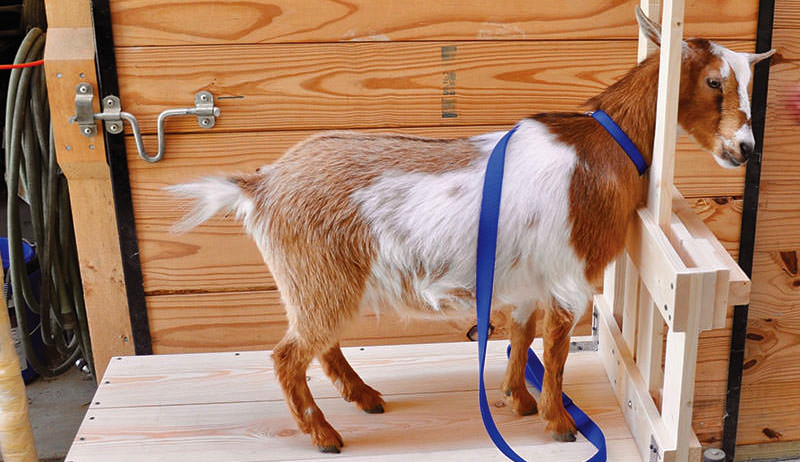 Sheep deck chair - Sheep can be placed back first into the sheep deck chair which leaves all hooves exposed for clipping while safely restraining sheep. Goats are normally cooperative enough to do this.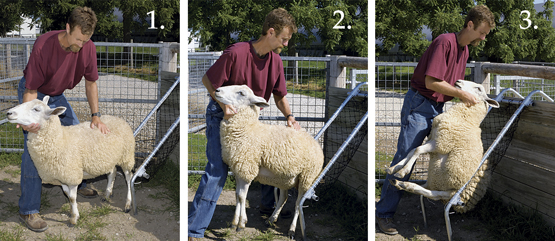 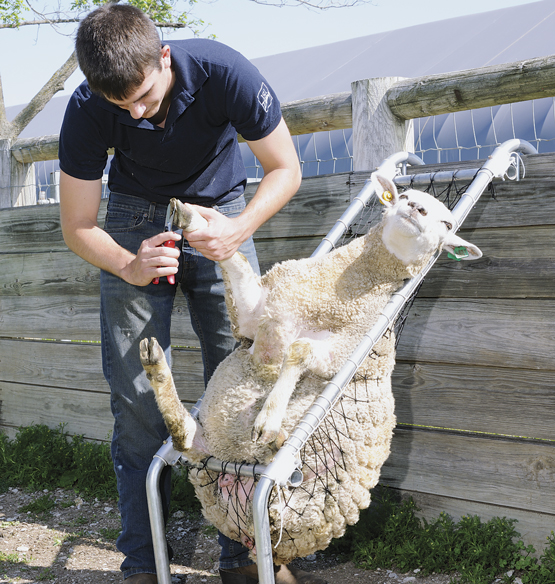 